МЕТОДИЧЕСКОЕ ПОСОБИЕ ПО ПДД«БЕЗОПАСНЫЙ ГОРОД»(моделирование на коврографе)Изготовила воспитатель специализированной группы №6                                     Брит Татьяна ВикторовнаОбразовательная область: познавательное, речевое развитие, художественно-эстетическое развитие.Возраст: 3-7 летАктуальность: Проблема безопасности дорожного движения имеет разные аспекты. Главным из них всегда будет сохранение человеческой жизни, особенно жизни детей. Сегодня, в век стремительного роста автомобильных потоков на наших улицах, ребенок с раннего детства становится участником дорожного движения, поэтому проблема обучения основам безопасного поведения на улицах и дорогах является особенно актуальной. Связано это с тем, что у детей отсутствует та защитная реакция на дорожную обстановку, которая свойственна нам, взрослым.  Жажда знаний, желание открывать что-то новое, ставит наших почемучек перед реальной опасностью, в частности, и на улице. Вот почему уже в детском саду необходимо изучать с воспитанниками ПДД, формировать у них навыки осознанного безопасного поведения.  Но обучение, ни в коем случае не должно ограничиваться или сводиться к «это можно - это нельзя». Это скучно и не интересно детям, поэтому задача взрослых, педагогов – сделать обучение занимательным, интересным, игровым, увлекательным. Именно поэтому и ведётся постоянная работа по внедрению новых видов подачи материала по данной тематике, таких как моделирование города на коврографе.Используя данное методическое пособие ребенку предоставляется возможность самостоятельно выстраивать модель города на плоскости с его дорогами, зданиями, дорожными знаками, знакомыми улицами и магазинами, детским садом. Обыгрывать дорожные ситуации с участием пешеходов и транспорта, обосновывать выбор того или иного дорожного знака. Моделировать свой безопасный путь от дома до детского сада. Причем дети могут как создать приближенную к реальности модель знакомых улиц, так и совершенно иной город. Вариантов множество.Цель: освоить правила дорожного движения посредством моделирования городаЗадачи:Образовательные:Учить детей поэтапно моделировать город на коврографе с помощью элементов из фетра;Закреплять знания детей о дорожных знаках;Формировать личностный и социально-значимый опыт безопасного поведения на дорогах и улицах;Формировать умения применять полученные знания в практической деятельности;Вызвать у детей интерес к самостоятельным видам деятельности в рамках реализации ФГОС ДО.Развивающие:Развивать у детей чувство ответственности при соблюдении ПДД.Развивать самостоятельность и умение взаимодействовать со сверстниками.Развивать творческую активность, воображение и речь.Воспитательные:Воспитывать у детей умение работать в коллективе: слушать собеседника, не перебивая его.Воспитывать интерес к изучению правил дорожного движения, совершенствовать умения в этом виде деятельности.После внедрения ФГОС дошкольного образования, педагоги стали разрабатывать и использовать в своей деятельности новые идеи и подходы. В ходе своей работы я обратились к использованию коврографа (настенного куска коврового покрытия, на который с помощью липучек можно крепить различные фигуры, сделанные из фетра). В ходе обучения детей правилам дорожной безопасности я пришли к выводу, что не хватает практической модели, которая была бы компактной, доступной. привлекательной для детей и в то же время способствовала изучению и практическому освоению ПДД дошкольниками. Было принято решение  самостоятельно изготовить пособие, отвечающее этим требованиям. Так появилось пособие по ПДД «Безопасный город», которое представляет собой моделирование города на коврографе.Пособие «Безопасный город» состоит из настенного коврографа и папки с элементами, сделанными из фетра, для моделирования города (дорога, здания, деревья, дорожные знаки, люди, наземный транспорт), что позволяет создавать комфортное зрительное восприятие.Оно может быть использован как в самостоятельной работе детей, так и в совместной работе педагога с детьми 5-7 лет в соответствии с программным содержанием, с целью изучения и практического освоения правил дорожногодвижения дошкольниками.Дидактическое пособие достаточно крупное и яркое, при этом занимает немного места при хранении, легко трансформируется. Оно многофункционально, вариативно, развивает детскую фантазию, творчество, речь и воображение, имеет эстетичный вид, отвечает гигиеническим требованиям (безопасен).Младшие дошкольники знакомятся с разными видами транспорта, машинами специального назначения, ориентируются на местности - где находятся детский сад, больница, школа, магазин и т. д. Старшие дошкольники в течение года: закрепляют уже  полученные знания по правилам дорожного движения, отгадывают загадки, расставляют дорожные знаки, моделируют дорожные ситуации и сами их разрешают. Выполняют разные задания: правильно перейди дорогу и дойдешь до детского сада, помоги Незнайке перейти перекрёсток, найди нарушителей, ведут фигурки пешеходов по безопасному маршруту и т. д.Хочется отметить, что работа с методическим пособием «Безопасный город» не ограничивается возможностью использования предложенных нами игр и игровых ситуаций. Педагогами могут разрабатываться собственные  игры и игровые ситуации в зависимости от поставленных перед ними целями  и задачами по теме «Правила дорожного движения».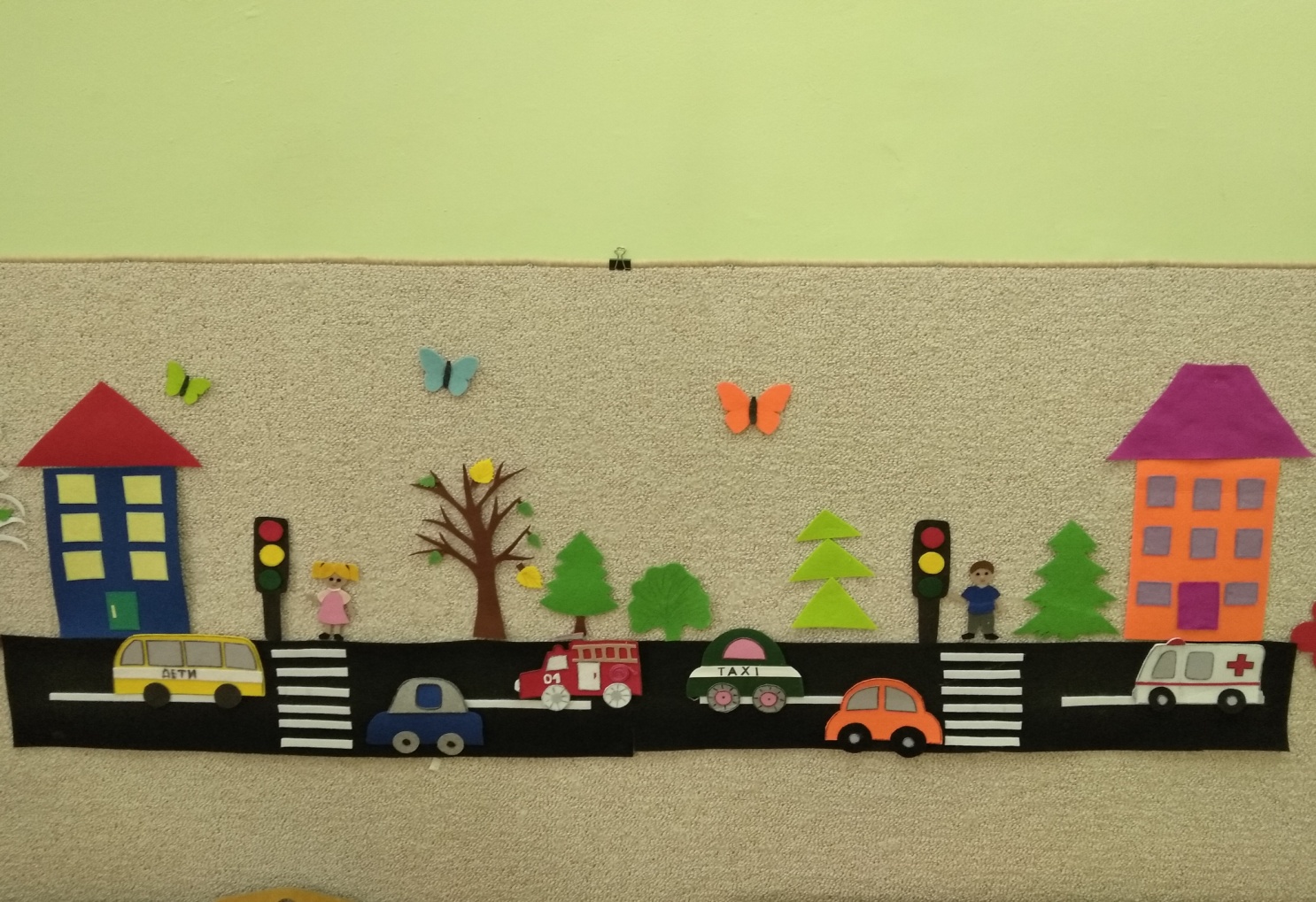 